International Festival Art Space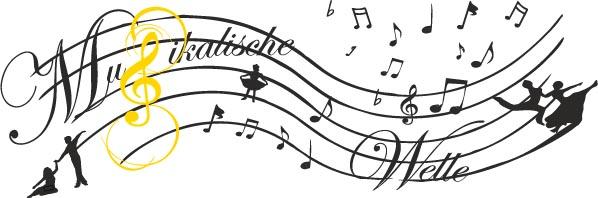 Terms of participation of the festival in Neuss, Germany1.  General provisions1.1 This document defines the terms and rules of the International Festival Art Space, consisting of the singing contest “Music Wave” and the dancing contest “Move On”. The international festival is being organized to: - support the children’s and teenager’s development of creative development- enable friendships and strong bonds between participants from different regions of Germany and from all around the worldGoals of the festival- discover and support talented children and teens and make for favourable conditions in the cultural development of the participants- develop and keep cultural potential, encourage intercultural dialogues and connect young talents with idols of art and culture- catch the attention of national and international institutions, as well as important companies- fight the negative influence of media and internet on the children’s personalities- encourage an artistic and harmonious development3. Organizers anf overall organization of the festival SWIFF e.V.4. Place and Dates of the festivalThe festival takes place in the “Rheinisches Landestheater Neuss”, the exact address is Oberstraße 95, 41460 Neuss, from the 30.05.2019 – 03.06.2019.Registration of the participants:- for singers: May 30th, 2019 until 15 o’clock- for dancers: June 1st, 2019 from 10 o’clockThe final gala show takes place on June 2nd, 2019.5. Schedule and important deadlines5.1. Applying for the festivalThe application must be handed in through an online form on the festival’s official website. https://art-space-fest.de/music-wave/https://goo.gl/forms/26NheDa168evHABz2Deadline for this is April 15th, 2019.These documents must be handed in:- payment confirmation- playback/music for the actsThese following documents must be handed in by email:- copy of the participant’s ID-card or passport (a copy of the private information is mandatory)- a picture of the participant (good quality, minimum 1 MB)After the application is sent to anmeldung.festival@mail.ru, a confirmation email is sent out. All mails will be forwarded to the advisory board. All participants who satisfy our conditions will be invited to participate in the festival. An entry list will be published on the official website.5.2. The order of the participants’ performances will be decided by our organization committee.5.3. Schedule of the festivalThe festival consists of competitions in different solo and ensemble categories and is topped off with a gala show.The exact schedule contains:- competitions in different categories- master-class events- final gala show- prize-giving5.4. The order of the participants’ performances will be decided by our organization committee.5.5. The organization committee has all rights to make changes in the nominations, depending on the number of applications.5.6. The organization committee is allowed to take and use pictures and videos from the festival for the press.6. Categories of the festival6.1. Singing (Solo, Duet, Ensemble)- Jazz-Vocal- Pop- VocalAge categories:- 6-11- 12-16- 17-20- 21-276.2. Dance(01.06.2019)- folk dance- modern dance- Street Dance Age categories:- 11 years and younger- 12-16- 17 years and older7. Conditions of participation7.1. General regulations- the participants’ repertoire cannot be changed later on- the playback should have a good quality- the age limits mentioned above must be followed strictly. Ones who are younger or older will not be allowed to participate in the contests.- teachers, parents and/or supervisors are in full charge of the participants’ health and life- according to fire regulations the usage of any burning subjects (like fireworks, pyrotechnics, candles, torches, sparklers, parts of the decoration and other subjects) are strictly prohibited.7.2. For participants in the category “Singing”7.2.1. Every participant performs two acts. One world hit and preferably a song in German or a song that was composed by a German composer.7.2.2. Every act cannot be longer than 3 minutes7.2.3. Playbacks with backup vocals can only be used when the backup vocals compliment the singer’s voice. However, they cannot replace the singer’s voice.7.2.4. Not sticking to these rules will lead to disqualification7.3. For participants in the category “Dance”You can find all information on www.move-on-fest-de- Every act must be max. 5 minutes long. The judges are allowed to interrupt the performance if this rule is not followed.7.4. The finalists of the festival (except for “Move on” participants) take part in the final gala show on June 2nd, 2019. The prizes are handed out on the same day.The prizes for “Move on” are handed out on June 1st, 2019.8. Orders and rules of judging the participants’ acts8.1. Determining the winners and prizes- All acts are rated by the judges of the festival. The judges are taught by the festival’s president, chairman of the organization committee and the accountable secretary for the judges is part of the organization committee.8.2. The judge team consists of famous figures in pop music and other categories. They judge together and the majority of their votes cannot be denied. If there is an equal amount of votes, every judge gets another vote to determine a winner. The judges can also keep their choices uncommented.8.3. The participants who enter the finale and win prizes will be determined by the following points:A creative way of performing:- Expression, interpretation, precision, technique- artistic attainments, entertainment value, showmanship- an outstanding original idea and its artistic implementation- modernity, originality, novelty and topicality of the act, as well as the conformity of the act with the original theme and age of the participant- the wholeness of the performance, harmonious overall impression (do the music fit, playback, genre, style performance and production fit?)- Playback- Costumes8.4. The judges judge the act according to the criteria mentioned above. The winners are those with a maximal amount of points in the end. Te final decision is determined by the judges. The decision of the judges will be captured in a protocol, is definitive and cannot be objected.8.5. The prizesThe Grand-Prix can be handed out independently of category and amount of participants. In every nomination and age category, there will be diplomas, prizes, memorable gifts and special prizes.The organizers of the festival have all rights for adding more special prizes through national institutions, non-commercial organizations and other companies. This form of prizing, as well as place, kind and order must be allowed by the president of the organization committee before the beginning of the competitions. All teachers will receive a thank you letter.9. Copyright and other legal notices9.1. Photographs and video recordings from the competitions, gala show and other events are only allowed to TV channels and private persons, who are accredited by the organization committee.9.2. The rules and ways of accreditation will be determined by the organization committee.9.3. All photographs and video recordings, the original ideas of the festival, stage decorations and logos belong to the organization committee of the festival. Use for commercial purposes is only permitted if written permission is given by the organization committee.9.4. Possible disputes will be solved through the organization committee.10. Registration fees in the singing competition and payment arrangements10.1.1. The costs for the organization and implementation of the festival are taken over by the organizers; the registration fees contribute into the festival’s funding. The usage of external funds and charitable donations is permitted.The participation fee will be used to furnish the festival with necessary materials and technology equipment. The crafting of the prizes, diplomas, thank you letters and the crafting of souvenirs and festival booklets, as well as expenditures for administrative purposes, the conduction of advertising campaigns and venues are funded by those fees.10.2. Ways of payment for participants and delegationsPossibility number 1The participant and delegation book their own hotel or apartment and pay for it on their own. Food, transfer and additional costs are not covered. In this case, a registration fee of 85 Euros must be paid.Possibility number 2The registration fee is 65 Euros.The price for the stay, as well as accreditation is 485 Euros.Hotel room (double, triple or single room), breakfast, transfer (hotel-venue-hotel), social program and evening events are covered here.10.3. The participation fee must be paid by a bank transfer. The surname and name of the participant must be mentioned in the transfer.10.4. Disabled participants and others with limited health must not pay a registration fee to enter the contest. The proofs must be scanned and sent to the organization committee beforehand.10.5. The travel costs for the way to the festival and for the journey home are borne by the sending institutions or the participants themselves.10.6. The price for the whole package is 485 Euros and contains:1. Transfer (airport – hotel – airport)2. Hotel, 4 nights, breakfast3. Trip to Cologne with a guideIn Cologne there will also be a master class in singing and acting. The cost for both master classes is 30 Euros.Without the package, one master class costs 30 Euros.The trip to Cologne is 80 Euros.If the participant takes both master classes, it will cost them 50 Euros.11. Contact detailsSuggestions and requests to the organization committee of the festival can be sent by post to the following address:SWIFF e.V.Schellbergstraße 2741469 NeussEmail for the singing contest: anmeldung.festival@mail.ruEmail for the dancing competition: move.on.deutschland@gmail.comwww.music-wave-fest.de